涞水县交通运输局重大行政执法决定法制审核流程图报承办机构主管领导审批            报法制机构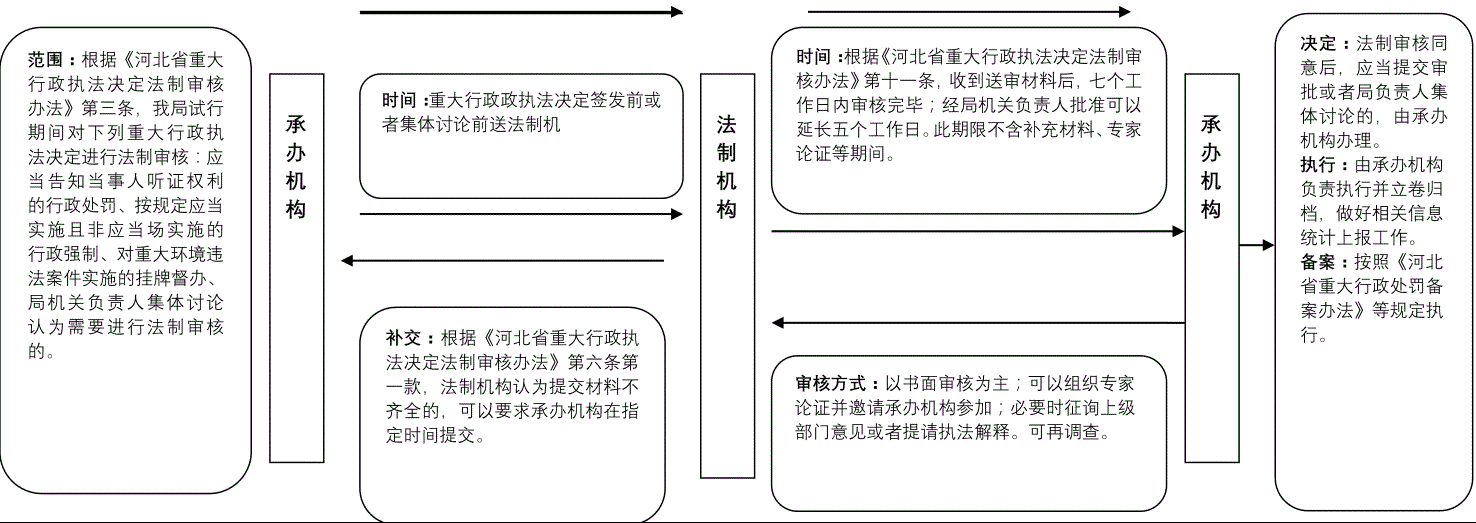 